Муниципальное казенное общеобразовательное учреждение«Щелканская средняя общеобразовательная школа» Руднянского муниципального  района Волгоградской областиЮридический адрес: 403602 Волгоградская область, Руднянский район, р.п.Рудняулица Строителей, дом 2а, тел. 8(84453) 7-12-82сайт школы shelkanschool.ruэлектронный адрес школы: shkola 290@mail.ru                                                                            УТВЕРЖДЕНО:                                                                                                                                                                    И.о. директора МКОУ «Щелканская СОШ»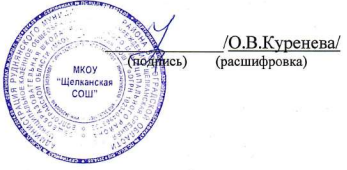                                                                        Приказ № 100а-од                                                                     от «04» сентября 2023 г.   План мероприятий,направленных на профилактику алкоголизма и наркомании, токсикомании и  табакокурениясреди несовершеннолетних  МКОУ «Щелканская СОШ» на 2023-2024 учебный годЦель: формирование у учащихся школы негативного отношения к табакокурению, к употреблению спиртных напитков, наркотических и психотропных веществ через воспитание мотивации здорового образа жизни.Задачи:Продолжить формирование знаний об опасности различных форм зависимостей, негативного отношения к ним путём просветительской и профилактической деятельности с учащимися, педагогами, родителями.Способствовать обеспечению условий для организации и проведения мероприятий, направленных на формирование у учащихся стремления к ведению здорового образа жизни; повышать значимость здорового образа жизни, престижность здорового поведения через систему воспитательных мероприятий. Систематизировать совместную работу с родителями, педагогами, медиками и общественностью по профилактике употребления употреблению спиртных напитков, наркотических и психотропных веществ, табачных изделий. Продолжать работу по развитию информационного поля по профилактике употребления спиртных напитков, наркотических и психотропных веществ, табачных изделий. Продолжить развитие коммуникативных и организаторских способностей учащихся, способности противостоять негативному влиянию со стороны.Мероприятия для реализации поставленных задач.№Наименование мероприятияСрокОтветственныеОрганизационно-методическая работа.Организационно-методическая работа.Организационно-методическая работа.Организационно-методическая работа.1Выявление  неблагополучных, неполных, малообеспеченных семей, детей, состоящих под опекой и попечительством.Сентябрь – октябрь, 2023 (в течение года).Классные руководители, педагог-психолог.2Выявление учащихся, склонных к употреблению алкоголя, наркотиков, токсических веществ, табакокурению и постановка их на внутришкольный учёт (анкетирование, личные беседы, тренинги, психологическое тестирование и др.)Сентябрь – октябрь. 2023  (в течение года).Классные руководители, педагог-психолог.3Вовлечение обучающихся, находящихся в группе риска в кружки, секции.Контроль за внеурочной занятостью обучающихся.В течение годаОтветственный за ВР, классные руководители,  педагог- психолог.4Корректировка  картотеки индивидуального учёта подростков группы риска.Сентябрь –октябрь, 2023  (в течение года)Классные руководители5Проведение  профилактических рейдов «Подросток».В течение года.Классные руководители, педагог-психолог, специалист КДН и ЗП при администрации Руднянского муниципального района.6Размещение информационно-методических  материалов на сайте школы.В течение годаОтветственный за сайт школы7Контроль за посещаемостью учебных занятий, выявление учащихся, не посещающих школу по неуважительным причинам, профилактическая работа с ними, своевременное информирование КНД и ЗП, ПДН ОВД.Ежедневно.Классные руководители, заместитель директора по УВРРабота с обучающимисяРабота с обучающимисяРабота с обучающимисяРабота с обучающимися1Лекторий «Подросток и закон» (7-11 кл.)1 раз в 2 месяцаПедагог-психолог2Конкурс рисунков1-7 кл. «Мы за здоровый образ жизни»8-11 кл. «Мы выбираем жизнь!» Октябрь, 2023Педагог изобразительного искусства3Беседы: «Правонарушения и ответственность за них» (5-8 классы),«Уголовная ответственность несовершеннолетних»(9-11 класс)Ноябрь, 2023Классные руководители, педагог-психолог.4Цикл бесед о вреде наркотиков «Ты попал в беду» (8-11 классы)Октябрь, 2023апрель, 2024Классные руководители.5Выпуск листовок, памяток по пропаганде ЗОЖНоябрь, 2023педагог- психолог.6Круглый стол «Бездна, в которую надо заглянуть» (8- 9классы)Декабрь, 2023педагог- психолог, классные руководители7Акция «Нет табачному дыму!»Январь, 2024педагог- психолог, классные руководители8Беседы  с юношами и девушками  по формированию сексуальной культуры (8-9 классы)Январь – февраль, 2024Классные руководители9Квест «Баланс положительных и отрицательных сторон курения» (6 классы)Февраль, 2024педагог- психолог, классный руководитель10Беседа «Правда и ложь об алкоголе» (6-9 классы)Март, апрель, 2024Классные руководители.11Неделя пропаганды знаний о здоровом образе жизни.Май,2024педагог- психолог. классные руководители12«За здоровый образ жизни»просмотр видеофильмов  (1-11 классы)В течение года.Классные руководители13Беседы о вреде курения (5-9 классы)В течение года.Классные руководители,  педагог- психолог.14Беседы о профилактике ВИЧ инфекции (8-11 кл.)В течение года.педагог- психолог, медицинский работник.15Проведение тематических классных часов:«День против курения»;«Здоровье - это жизнь»;«Личность и алкоголь»;«Горькие плоды «сладкой жизни» или о тяжких социальных последствиях употребления наркотиков»В течение года (по запросу классных руководителей).педагог- психолог.16Систематическое выявление учащихся, нарушающих Устав школы,  Закон РФ «Об ограничении курения табака», Законы  КО «О профилактике наркомании и токсикомании на территории РФ  « О мерах по предупреждению причинения вреда здоровью и развитию несовершеннолетних в КО», «О защите несовершеннолетних от угрозы алкогольной зависимости и профилактике алкоголизма среди несовершеннолетних» другие нормативные акты, регулирующие поведение школьников  и принятие мер воспитательного воздействия».В течение года.Классные руководители, педагог- психолог.17Семинары с элементами тренинга по профилактике наркомании, табакокурения, алкоголизма.В течение года. Педагог – психолог18Тематические выставки литературы « О здоровом образе жизни».В течение года.Ответственный за ВР2.1 Спортивно- оздоровительные мероприятия.2.1 Спортивно- оздоровительные мероприятия.2.1 Спортивно- оздоровительные мероприятия.2.1 Спортивно- оздоровительные мероприятия.1День Здоровья (1-11 кл.)Сентябрь, 2023, январь, 2024Ответственный за ВР учитель физической культуры, классные руководители.2Спортивные соревнования (1-11 кл.)В течение года (согласно общешкольному плану)учитель физической культуры, классные руководители.3. Работа с родителями.3. Работа с родителями.3. Работа с родителями.3. Работа с родителями.1Родительские  собрания:- «Подросток и наркотики»;- «Курить или не курить?»«Организация занятий школьника по укреплению здоровья и привитию здорового образа жизни» (с приглашением  специалистов)В течение года (по запросу классных руководителей).педагог- психолог. классные руководители2Лекторий для родителей: 1 классы    «Адаптация первоклассника».2-4  классы «Психология общения».5 классы  «Психофизическое развитие, адаптация учащихся переходного возраста».6 классы  «Социально-психологическая характеристика личности учащегося».7 классы   «Возрастные особенности подросткового периода».8 классы « Подросток и родители».9 классы «Поиск понимания в общении».10 классы  «Пора ранней юности».11  классы  «Взрослый, но всё ещё ребенок».В течение года (по запросу классных руководителей).педагог- психолог, классные руководители3Консультации родителей  по вопросам профилактики алкоголизма, наркозависимости и лечения их последствий.В течение года (согласно плану педагога- психолога)педагог- психолог.4Разработка рекомендаций для родителей «Что делать, если в дом пришла беда», «Создание дома, свободного от наркотиков».В течение года.педагог- психолог.5Семинары с элементами тренинга по профилактике наркомании, табакокурения, алкоголизма.В течение года. Педагог – психолог. ответственный за ВР6Анкетирование родителей «Здоровье в семье», «Детско- родительские отношения».В течение года.педагог- психолог.4. Работа с педагогическим коллективом.4. Работа с педагогическим коллективом.4. Работа с педагогическим коллективом.4. Работа с педагогическим коллективом.1МО  классных руководителей «Кризисные зоны развития ребенка и характер педагогической поддержки»По плану  педагог- психолог2Разработка методических рекомендаций по проведению классных часов по нравственному и правовому  воспитанию старшеклассников.В течение года. Педагог- психолог3 Индивидуальное консультирование по вопросам профилактической работы с учащимися и родителями (законными представителями).В течение года. Педагог- психолог